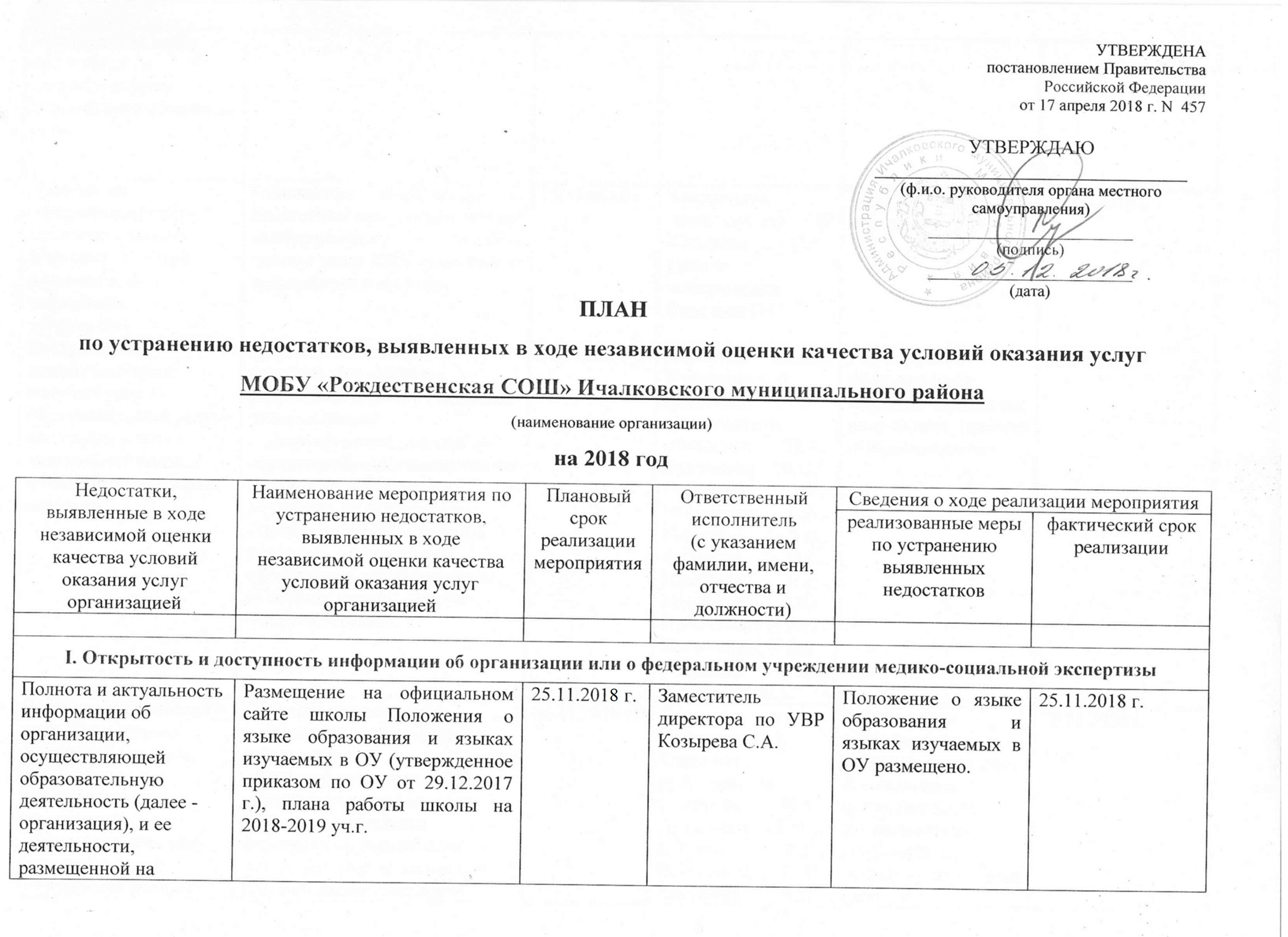 УТВЕРЖДЕНА
постановлением Правительства
Российской Федерации
от 17 апреля 2018 г. N  457УТВЕРЖДАЮ________________________________(ф.и.о. руководителя органа местного самоуправления)УТВЕРЖДАЮ________________________________(ф.и.о. руководителя органа местного самоуправления)_____________________(подпись)_____________________(подпись)_____________________(дата)_____________________(дата)ПЛАНпо устранению недостатков, выявленных в ходе независимой оценки качества условий оказания услуг МОБУ «Рождественская СОШ» Ичалковского муниципального района(наименование организации)на 2018 годПЛАНпо устранению недостатков, выявленных в ходе независимой оценки качества условий оказания услуг МОБУ «Рождественская СОШ» Ичалковского муниципального района(наименование организации)на 2018 годПЛАНпо устранению недостатков, выявленных в ходе независимой оценки качества условий оказания услуг МОБУ «Рождественская СОШ» Ичалковского муниципального района(наименование организации)на 2018 годПЛАНпо устранению недостатков, выявленных в ходе независимой оценки качества условий оказания услуг МОБУ «Рождественская СОШ» Ичалковского муниципального района(наименование организации)на 2018 годПЛАНпо устранению недостатков, выявленных в ходе независимой оценки качества условий оказания услуг МОБУ «Рождественская СОШ» Ичалковского муниципального района(наименование организации)на 2018 годПЛАНпо устранению недостатков, выявленных в ходе независимой оценки качества условий оказания услуг МОБУ «Рождественская СОШ» Ичалковского муниципального района(наименование организации)на 2018 годПЛАНпо устранению недостатков, выявленных в ходе независимой оценки качества условий оказания услуг МОБУ «Рождественская СОШ» Ичалковского муниципального района(наименование организации)на 2018 годПЛАНпо устранению недостатков, выявленных в ходе независимой оценки качества условий оказания услуг МОБУ «Рождественская СОШ» Ичалковского муниципального района(наименование организации)на 2018 годНедостатки, выявленные в ходе независимой оценки качества условий оказания услуг организациейНаименование мероприятия по устранению недостатков, выявленных в ходе независимой оценки качества условий оказания услуг организациейПлановый срок реализации мероприятияОтветственныйисполнитель(с указанием фамилии, имени, отчества и должности)Сведения о ходе реализации мероприятияСведения о ходе реализации мероприятияСведения о ходе реализации мероприятияСведения о ходе реализации мероприятияСведения о ходе реализации мероприятияНедостатки, выявленные в ходе независимой оценки качества условий оказания услуг организациейНаименование мероприятия по устранению недостатков, выявленных в ходе независимой оценки качества условий оказания услуг организациейПлановый срок реализации мероприятияОтветственныйисполнитель(с указанием фамилии, имени, отчества и должности)реализованные меры по устранению выявленных недостатковреализованные меры по устранению выявленных недостатковфактический срок реализациифактический срок реализациифактический срок реализацииI. Открытость и доступность информации об организации или о федеральном учреждении медико-социальной экспертизыI. Открытость и доступность информации об организации или о федеральном учреждении медико-социальной экспертизыI. Открытость и доступность информации об организации или о федеральном учреждении медико-социальной экспертизыI. Открытость и доступность информации об организации или о федеральном учреждении медико-социальной экспертизыI. Открытость и доступность информации об организации или о федеральном учреждении медико-социальной экспертизыI. Открытость и доступность информации об организации или о федеральном учреждении медико-социальной экспертизыI. Открытость и доступность информации об организации или о федеральном учреждении медико-социальной экспертизыI. Открытость и доступность информации об организации или о федеральном учреждении медико-социальной экспертизыI. Открытость и доступность информации об организации или о федеральном учреждении медико-социальной экспертизыПолнота и актуальность информации об организации, осуществляющей образовательную деятельность (далее -организация), и ее деятельности, размещенной на официальном сайте организации в информационно-телекоммуникационной сетиРазмещение на официальном сайте школы Положения о языке образования и языках изучаемых в ОУ (утвержденное приказом по ОУ от 29.12.2017 г.), плана работы школы на 2018-2019 уч.г.25.11.2018 г.Заместитель директора по УВР Козырева С.А.Положение о языке образования и языках изучаемых в ОУ размещено.Положение о языке образования и языках изучаемых в ОУ размещено.25.11.2018 г.25.11.2018 г.25.11.2018 г.Наличие на официальном сайте организации в сети Интернет сведений о педагогических работниках организацииОбновление информации о педагогических работниках: преподаваемые классы, прохождение КПК, пополнение информации о наградах25.11.2018 г.Заместитель директора по УВР Козырева С.А., учитель информатики Федотова О.С.Информация обновленаИнформация обновлена25.11.2018 г.25.11.2018 г.25.11.2018 г.Доступность взаимодействия с получателями образовательных услуг по телефону, по электронной почте, с помощью электронных сервисовПровести ученические и родительские собрания, разработать памятку «Обратная связь» с целью информирования участников образовательных отношений об условиях использования созданных на сайте школы страниц, интерфейс которых позволяет в полной мере организовать обратную связь: «Гостевая книга», «Форум», «Обратная связь». 30.11.2018 г.Директор школы Учеваткин С.А.Классные руководители (Федотова Н.А., Дудочкина Ю.С., Сабурова Т.Г., Чекушкина С.А., Кокурина Л.И., Федотова О.С., Планкина Е.А., Мокроусов А.Ю., Прончатова Н.Вал., Прончатова Н.Вас., Панишева С.С., Винтина М.М.)Родительское общешкольное собрание проведено, разработана памятка «Обратная связь»Родительское общешкольное собрание проведено, разработана памятка «Обратная связь»30.11.2018 г.30.11.2018 г.30.11.2018 г.Доступность сведений о ходе рассмотрения обращений граждан, поступивших в организацию от получателей образовательных услуг (по телефону, по электронной почте, с помощью электронных сервисов, доступных на официальном сайте организацииПровести родительские собрания по ознакомлению с документами, регламентирующими работу с обращениями граждан, с общими сведениями о физических и юридических лицах, которые принимают и рассматривают обращения граждан (почтовые адреса и номера телефонов, e-mail, адреса официальных сайтов, ФИО руководителей образовательной организации; учредителя; Рособрнадзор, Министерство образования и науки РФ) 2. При регистрации обращений граждан указывать способ информирования о результатах рассмотрения (по телефону, по электронной почте, с помощью электронных сервисов) 30.11.2018 г.Директор школы Учеваткин С.А.Классные руководители (Федотова Н.А., Дудочкина Ю.С., Сабурова Т.Г., Чекушкина С.А., Кокурина Л.И., Федотова О.С., Планкина Е.А., Мокроусов А.Ю., Прончатова Н.Вал., Прончатова Н.Вас., Панишева С.С., Винтина М.М.)Родительское общешкольное собрание проведено,Родительская общественность ознакомлена с  документами, регламентирующими работу с обращениями гражданРодительское общешкольное собрание проведено,Родительская общественность ознакомлена с  документами, регламентирующими работу с обращениями граждан30.11.2018 г.30.11.2018 г.30.11.2018 г.II. Комфортность условий предоставления услугII. Комфортность условий предоставления услугII. Комфортность условий предоставления услугII. Комфортность условий предоставления услугII. Комфортность условий предоставления услугII. Комфортность условий предоставления услугII. Комфортность условий предоставления услугII. Комфортность условий предоставления услугII. Комфортность условий предоставления услугМатериально-техническое и информационное обеспечение организацииОбновление материально- технической базы в рамках полученной денежной премии от Главы РМ победителям  республиканского конкурса общеобразовательных организаций Республики Мордовия, внедряющих инновационные образовательные программыВ течение учебного годаДиректор школы Учеваткин С.А.Заключение  контрактов  с поставщиками на  приобретении оборудования Заключение  контрактов  с поставщиками на  приобретении оборудования В течение учебного годаВ течение учебного годаВ течение учебного годаНаличие необходимых условий для охраны и укрепления здоровья, организации питания обучающихсяРазмещение на официальном сайте школы информации о результатах проверок  Ростехнадзора, РоспотребнадзораДо 31.12.2018 г.Директор школы Учевактин С.А.Размещена  информация о результатах специальной оценки условий труда Размещена  информация о результатах специальной оценки условий труда 03.12.2018 г.03.12.2018 г.03.12.2018 г.Условия для индивидуальной работы с обучающимисяРазмещение на официальном сайте школы индивидуальных заданий для одаренных детей и для устранения пробелов в знаниях учащихсяВ течение учебного годаУчителя-предметникиРазмещены задания  по предметам в разделе «Дистанционное обучение»Размещены задания  по предметам в разделе «Дистанционное обучение»В течение учебного годаВ течение учебного годаВ течение учебного годаНаличие дополнительных образовательных программРасширение спектра дополнительных образовательных программ, размещение на официальном сайте рабочих программ дополнительного образования31.12.2018 г.Педагоги дополнительного образованияРазмещена рабочая программа дополнительного образования детей технической направленностиРазмещена рабочая программа дополнительного образования детей технической направленности04.12.2018 г.04.12.2018 г.04.12.2018 г.Наличие возможности развития творческих способностей и интересов обучающихся, включая их участие в конкурсах и олимпиадах (в том числе во всероссийских и международных), выставках, смотрах, физкультурных мероприятиях, спортивных мероприятиях, в том числе в официальных спортивных соревнованиях, и других массовых мероприятияхРазмещение на официальном сайте информации об олимпиадах о конкурсах, смотрах, о мероприятиях различного уровня. Размещение на официальном сайте информации о наличии обучающихся в образовательной организации, победителей олимпиад. конкурсов, смотров и др В течение годаАдминистрация школы, учителя-предметники, педагоги дополнительного образованияРазмещена информация об итогах участия учащихся в республиканском молодежном инновационном конвенте 2018Размещена информация об итогах участия учащихся в республиканском молодежном инновационном конвенте 201830.11.2018 г.30.11.2018 г.30.11.2018 г.Наличие возможности оказания психолого-педагогической, медицинской и социальной помощи обучающимся1. Продолжить оказание психолого-педагогической помощи обучающимся и их родителям, работникам учреждения: -профилактическое направление (профилактика и предупреждения возникновения дезадаптации обучающихся, разработка конкретных рекомендаций педагогическим работникам и родителям по оказанию помощи в вопросах воспитания, обучения и развития с учётом возрастных и индивидуальных особенностей; обеспечение решения проблем связанных с обучением, воспитанием, психическим здоровьем детей) - консультативное направление (цикл консультаций для учащихся и их родителей «Как успешно сдать ГИА»); 2. Регулярное обновление информации на школьном сайте в разделах  «Медико-психологическая служба».3. Размещение Положения о психолого-медико-педагогическом консилиуме (приказ об утверждении № 248-ОД, от 01.09.2018 г.)В течение учебного годаДо 26.11.2018 г.Педагог-психолог Раужина Т.В.Размещено Положения о психолого-медико-педагогическом консилиумеРазмещено Положения о психолого-медико-педагогическом консилиуме 23.11.2018 г. 23.11.2018 г. 23.11.2018 г.III. Доступность услуг для инвалидовIII. Доступность услуг для инвалидовIII. Доступность услуг для инвалидовIII. Доступность услуг для инвалидовIII. Доступность услуг для инвалидовIII. Доступность услуг для инвалидовIII. Доступность услуг для инвалидовIII. Доступность услуг для инвалидовIII. Доступность услуг для инвалидовНаличие условий организации обучения и воспитания обучающихся с ограниченными возможностями здоровья и инвалидовРазмещение на сайте школы информации о работе учреждения по вопросам, связанным с обеспечением доступности для инвалидов объекта и услуг в соответствии с законодательством РФ и законодательством Республики МордовияОрганизация обучения детей-инвалидов До 26.11.2018 г.Заместитель директора по УВР Козырева С.А.Размещены адаптированные  образовательные программы для учащихся с ОВЗ. Размещены адаптированные  образовательные программы для учащихся с ОВЗ. 25.11.2018 г.25.11.2018 г.25.11.2018 г.IV. Доброжелательность, вежливость работников организации или федерального учреждения медико-социальной экспертизыIV. Доброжелательность, вежливость работников организации или федерального учреждения медико-социальной экспертизыIV. Доброжелательность, вежливость работников организации или федерального учреждения медико-социальной экспертизыIV. Доброжелательность, вежливость работников организации или федерального учреждения медико-социальной экспертизыIV. Доброжелательность, вежливость работников организации или федерального учреждения медико-социальной экспертизыIV. Доброжелательность, вежливость работников организации или федерального учреждения медико-социальной экспертизыIV. Доброжелательность, вежливость работников организации или федерального учреждения медико-социальной экспертизыIV. Доброжелательность, вежливость работников организации или федерального учреждения медико-социальной экспертизыIV. Доброжелательность, вежливость работников организации или федерального учреждения медико-социальной экспертизы---------V. Удовлетворенность условиями оказания услугV. Удовлетворенность условиями оказания услугV. Удовлетворенность условиями оказания услугV. Удовлетворенность условиями оказания услугV. Удовлетворенность условиями оказания услугV. Удовлетворенность условиями оказания услугV. Удовлетворенность условиями оказания услугV. Удовлетворенность условиями оказания услугV. Удовлетворенность условиями оказания услугДоля получателей образовательных услуг, которые готовы рекомендовать организацию родственникам и знакомым, от общего числаИнформирование о работе образовательной организации через официальный сайт учреждения, информационные стенды, средства массовой информации. До 31.12.2018 г.Директор школы Учеваткин С.А., заместитель директора по УВР Козырева С.А., заместитель директора по ВРВ рамках общешкольного родительского собрания проведено анкетирование родителей об удовлетворенности качеством оказания образовательных услугВ рамках общешкольного родительского собрания проведено анкетирование родителей об удовлетворенности качеством оказания образовательных услуг30.11.2018 г.30.11.2018 г.30.11.2018 г.